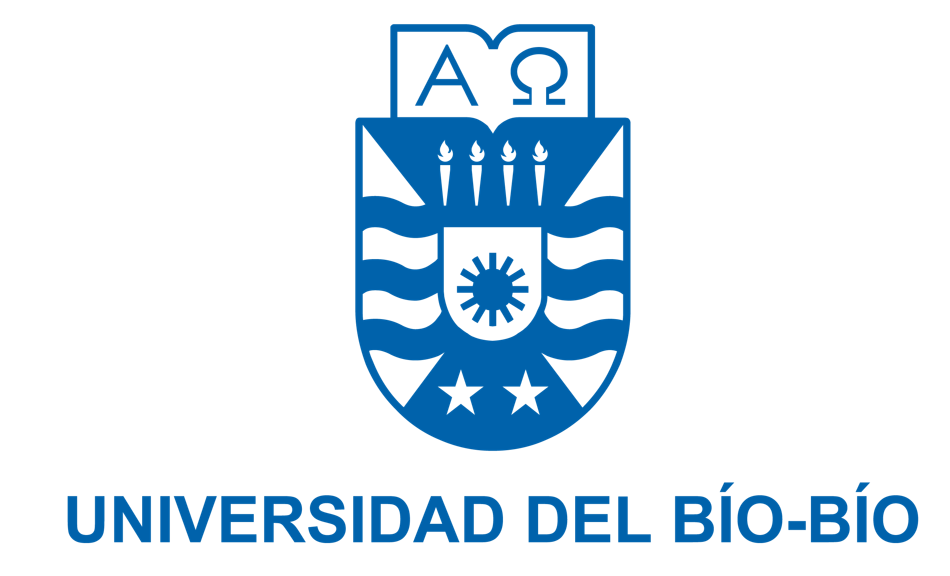 La Facultad de Ciencias de la Universidad del Bío-Bío, con el objetivo de fortalecer su planta Académica, en el marco de la Renovación Curricular de la carrera Ingeniería Estadística, invita a postular a DOS cargos de jornada completa, en calidad de contrata, para realizar docencia de pregrado y postgrado, investigación, y extensión, en el Departamento de Estadística, en la sede Concepción.Requisitos:Antecedentes a considerar en la selección:Requisitos generales de postulación para todos los cargos:Rendir un test psicológico.Se dará preferencia a los postulantes que demuestren en sus antecedentes publicaciones en su especialidad, en revistas indexadas y con participación en proyectos de investigación.Demostrar un nivel B2 en el manejo del idioma inglés (el postulante seleccionado deberá rendir en la Universidad del Bío-Bío un test de suficiencia en el idioma inglés).La persona contratada jornada completa deberá desarrollar actividades docentes en el pregrado en el área de su especialidad, a lo menos 12 horas semanales de docencia directa, durante cada semestre.Rendir y aprobar prueba de suficiencia en el manejo del idioma español (oral y escrito), si el idioma de origen del interesado es otro.Cumplir con los requisitos para ingresar a la administración pública.Haber cursado de preferencia programas de capacitación en el área pedagógica.Tener experiencia en docencia universitaria.No ser deudor moroso de Crédito Universitario.Firmar compromiso de productividad docente y científica a evaluarse al cabo de dos años para la renovación del contrato.En el proceso de selección, los postulantes seleccionados deberán someterse a una entrevista personal.Antecedentes generales a considerar en la selección:Certificados de título(s) y grado(s) académico(s).Currículum vitae, según formato definido por la Vicerrectoría Académica de la Universidad del Bío-Bío (www.ubiobio.cl/vra), debidamente respaldado.Declaración de una página sobre las perspectivas de trabajo académico en el Departamento correspondiente.Disponibilidad para asumir el cargo:  15 de agosto  2023. Plazo de recepción de los antecedentes: 03 de julio  de 2023.          Remuneración según jerarquía académica y modelo de renta UBB.Presentación de antecedentes para cargos en la sede ConcepciónLos postulantes de regiones de fuera de la Región del Bío-Bío, o desde el extranjero pueden enviar sus antecedentes vía electrónica, a:Oficina de Partes Universidad del Bío-Bío, Sede Concepción: op_concepcion@ubiobio.cl, y deben    enviar los antecedentes, vía Courier Internacional o correo nacional certificado a:Oficina de Partes Universidad del Bío-Bío, Sede Concepción, dirigido a:Mayor información dirigirse a: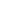 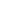 Requisito o FactorRequisito o FactorPuntajeDescripciónAPonderación de Antecedentes considerados70%Grado académico de Doctor en Estadística (o equivalente).EspecializaciónDocencia de pregrado y Docencia de postgrado.Publicaciones (de preferencia WOS).Proyectos de Investigación (Institucionales, Nacionales e Internacionales).Proyectos de Extensión.Otros (Participación en Congresos, Conferencias, Becas, distinciones, idiomas).BPonderación de Elementos considerados enEntrevista Personal30%1.	Entrevista personal (Motivación, proyección e interés en el cargo).Total Puntaje (A+B)Total Puntaje (A+B)100%          Puntaje Mínimo exigido: 70 puntos.Concurso Departamento de EstadísticaFacultad de Ciencias Sede Concepción. Avenida Collao 1202, Casilla 5-CConcepción- Chile 4051381